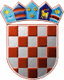 REPUBLIKA HRVATSKAŽUPANIJSKO IZBORNO POVJERENSTVOLIČKO-SENJSKE ŽUPANIJEKLASA: 013-01/19-01-1URBROJ: 2125-1-19-132Gospić, 11. ožujka 2019.        Na osnovi članka 86. Zakona o lokalnim izborima ("Narodne novine", broj 144/12 i 121/16, u daljnjem tekstu: Zakon), nakon provedenih prijevremenih izbora 10. ožujka 2019., Županijsko izborno povjerenstvo Ličko-senjske županije utvrdilo je i objavljuje dopunu REZULTATA IZBORA ZAČLANOVE ŽUPANIJSKE SKUPŠTINELIČKO-SENJSKE ŽUPANIJEDopunjuju  se  utvrđeni i  objavljeni rezultati  izbora  za  članove Županijske skupštine Ličko-senjske Županije  KLASA: 013-01/19-01-1 URBROJ: 2125-1-19-131 od 10. ožujka 2019., na način  da  se  dodaju točke V. i VI.  koje glase:Na osnovi članka 107. stavka 2., 3. i 4. Zakona, pravo na dodatne članove u Županijskoj skupštini Ličko-senjske županije ostvaruju:ostvarila je pravo na 1  mjesto te je s te liste izabran:Nositelj liste: MARIJAN KUSTIĆostvarila je pravo na 1  mjesto te je s te liste izabrana:PREDSJEDNICA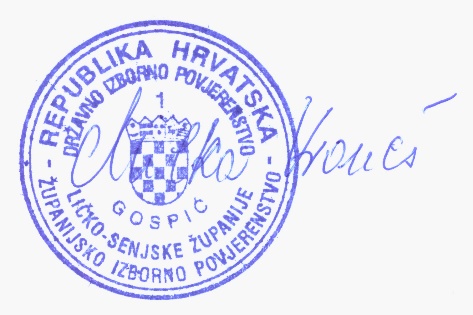 ŽUPANIJSKOG IZBORNOG POVJERENSTVALIČKO-SENJSKE ŽUPANIJEMILKA VRANEŠ______________________________“V.Na osnovi članka 107. stavka 1. u svezi članka 103. stavka 1. i 2. Zakona i članka 20. Ustavnog zakona o pravima nacionalnih manjina (“Narodne novine”, broj 155/02, 47/10, 80/10 i 93/11), utvrđuje se da na provedenim izborima u Županijskoj skupštini Ličko-senjske županije nije osigurana odgovarajuća zastupljenost pripadnika srpske nacionalne manjine, te se broj članova Županijske skupštine Ličko-senjske županije povećava za 2 mjesta.VI.   .    1.KANDIDACIJSKA LISTA GRUPE BIRAČA – Nositelj liste: DARKO MILINOVIĆ, dr.med. KANDIDACIJSKA LISTA GRUPE BIRAČA – Nositelj liste: DARKO MILINOVIĆ, dr.med. 1.BOŠKO STAPAR2.HRVATSKA DEMOKRATSKA ZAJEDNICA-HDZHRVATSKA STRANKA UMIROVLJENIKA-HSUHRVATSKA STRANKA PRAVA DR. ANTE STARČEVIĆ – HSP ASHRVATSKA SELJAČKA STRANKA-HSSHRVATSKA BUNJEVAČKA STRANKA -HBS1.DANICA JANJATOVIĆ “